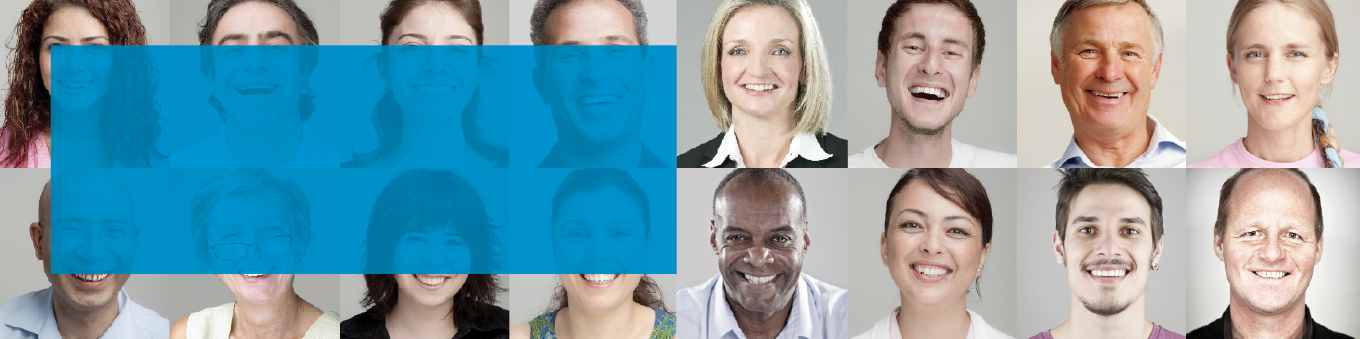 IntroductionAn intensive course for writers who want to improve the clarity of their texts and expand their expressive repertoire.For whom is the course intended?PhD researchersAbout the courseBuilding on an analysis of participants’ own texts submitted prior to commencement, this course gives you a clear idea of your strengths and weaknesses concerning written academic English. It shows you what you can do to improve your confidence in the short term, helps you to eradicate those silly mistakes, and gives you new options for expressing complex ideas in well-structured English sentences, so that you can add some variation to your writing. There is an emphasis on improving the clarity and compactness of your writing. On top of that you will be able to check and revise your own writing in a methodical fashion using a detailed editing checklist.The course is taught intensively over a 3-week period in November/December 2016, with two 3-hour sessions per week. Assessment is in the form of editing and re-editing tasks relating to your own work, plus other editing assignments. Feedback is given using ELS-online, the ALP feedback system.The teacherMike Hannay
Professor of English Language and Linguistics
Practical informationDate: 30 Nov, 1 Dec, 7 Dec, 8 Dec, 14 Dec, 15 Dec 2016Class times: 14.30 – 17.15hCredits: 3EC. Fee:  €475,- Course code: PhD-C-EN-2Registration and cancellations conditionshttps://www.formdesk.com/vuamsterdam/ALP_courses_workshops  You can register up to and including Monday 21 November. On receipt of your form we will send you an e-mail confirming your registration and giving you further details on the course, including how you can payContact informationm.hannay@vu.nl